О внесении изменений в муниципальную программу «Поддержка и развитие предпринимательства в Городском округе «Жатай» на 2017-2019 годы».	В соответствии с п. 33 ч.1 ст. 16 Федерального закона от 06 октября 2003 года № 131-ФЗ «Об общих принципах организации местного самоуправления в Российской Федерации», с приложением № 6 к Решению Окружного Совета депутатов Городского округа «Жатай» от 22 декабря 2017 года № 46-1 «Об утверждении бюджета Городского округа «Жатай» на 2018г. и плановый период 2019-2020 годов», с приложением № 13 к Решению Окружного Совета депутатов Городского округа «Жатай» «О внесении изменений и дополнений в решение Окружного Совета депутатов ГО «Жатай» от 20 декабря 2016 года № 333 «Об утверждении бюджета Городского округа «Жатай» на 2017 год и плановый период 2018-2019 годов»» и на основании п. 1.6. раздела 1 «Порядка разработки, утверждения и реализации муниципальных программ Городского округа «Жатай»», утвержденного Постановлением Главы Окружной Администрации ГО «Жатай» от 16 сентября 2016 года №170:Внести изменения в муниципальную программу «Поддержка и развитие предпринимательства в Городском округе «Жатай» на 2017-2019 годы», утверждённую Постановлением Главы Городского округа «Жатай» № 18-Г от 17 ноября 2016 года.Паспорт муниципальной программы  «Поддержка и развитие предпринимательства в Городском округе «Жатай» на 2017-2019 годы» принять в редакции, в соответствии с Приложением 1 к настоящему Постановлению.Таблицу 1 «Объем финансирования муниципальной программы  «Поддержка и развитие предпринимательства в Городском округе «Жатай» на 2017-2019 годы», являющуюся частью муниципальной программы  «Поддержка и развитие предпринимательства в Городском округе «Жатай» на 2017-2019 годы», принять в редакции, в соответствии с Приложением 2 к настоящему Постановлению.Приложение 1 «План реализации муниципальной программы «Поддержка и развитие предпринимательства в Городском округе «Жатай» к муниципальной программе  «Поддержка и развитие предпринимательства в Городском округе «Жатай» на 2017-2019 годы» принять в редакции, в соответствии с Приложением 3 к настоящему Постановлению.В разделе VI. Ресурсное обеспечение Программы в четвёртом абзаце сумму «4650 тыс. рублей» заменить на «3415,0  тыс. рублей».Опубликовать настоящее постановление в СМИ.Контроль над исполнением настоящего Постановления возложить на начальника Финансово-экономического отдела Окружной Администрации Городского округа «Жатай», И.А. Сорочинскую.Глава                                                        А.Е. Кистенёв Приложение 1 к Постановлению № 16-Г от 16 февраля 2018г.Паспорт муниципальной Программы«Поддержка и развитие предпринимательствав Городском округе Жатай на 2017 – 2019 годы»Республика Саха (Якутия)Окружная Администрация Городского округа  "Жатай"ПОСТАНОВЛЕНИЕ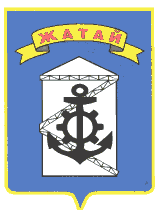 Саха θрθспyyбyлyкэтэ"Жатай" Куораттаађы уокуругун Уокуруктаађы  ДьаhалтатаУУРААХ «16» февраля 2018 г.   №  16-Г «16» февраля 2018 г.   №  16-Г «16» февраля 2018 г.   №  16-ГПолное  наименование ПрограммыПолное  наименование ПрограммыМуниципальная программа «Поддержка и развитие предпринимательства в Городском округе «Жатай» на 2017-2019 годы» (далее по тексту - Программа)Муниципальная программа «Поддержка и развитие предпринимательства в Городском округе «Жатай» на 2017-2019 годы» (далее по тексту - Программа)Муниципальная программа «Поддержка и развитие предпринимательства в Городском округе «Жатай» на 2017-2019 годы» (далее по тексту - Программа)Муниципальная программа «Поддержка и развитие предпринимательства в Городском округе «Жатай» на 2017-2019 годы» (далее по тексту - Программа)Основание для разработки ПрограммыОснование для разработки ПрограммыФедеральный закон РФ от 06 октября 2003 года № 131-ФЗ «Об общих принципах организации местного самоуправления в Российской Федерации»;Федеральный Закон РФ № 209-ФЗ от 24.07.2007г. «О развитии малого и среднего предпринимательства в Российской Федерации»; Закон Республики Саха (Якутия) от 11.10.2005 г. 278-З № 559-III «О государственной поддержке товаропроизводителей Республики Саха (Якутия)»;Указ Главы Республики Саха (Якутия) от 12.10.11 г. № 980 «О Государственной программе «Развитие предпринимательства в Республике Саха (Якутия) на 2012-2019 гг.»»;Долгосрочная целевая программа «Развитие предпринимательства в Республике Саха (Якутия) на 2012 - 2019 годы»;Федеральный закон РФ от 06 октября 2003 года № 131-ФЗ «Об общих принципах организации местного самоуправления в Российской Федерации»;Федеральный Закон РФ № 209-ФЗ от 24.07.2007г. «О развитии малого и среднего предпринимательства в Российской Федерации»; Закон Республики Саха (Якутия) от 11.10.2005 г. 278-З № 559-III «О государственной поддержке товаропроизводителей Республики Саха (Якутия)»;Указ Главы Республики Саха (Якутия) от 12.10.11 г. № 980 «О Государственной программе «Развитие предпринимательства в Республике Саха (Якутия) на 2012-2019 гг.»»;Долгосрочная целевая программа «Развитие предпринимательства в Республике Саха (Якутия) на 2012 - 2019 годы»;Федеральный закон РФ от 06 октября 2003 года № 131-ФЗ «Об общих принципах организации местного самоуправления в Российской Федерации»;Федеральный Закон РФ № 209-ФЗ от 24.07.2007г. «О развитии малого и среднего предпринимательства в Российской Федерации»; Закон Республики Саха (Якутия) от 11.10.2005 г. 278-З № 559-III «О государственной поддержке товаропроизводителей Республики Саха (Якутия)»;Указ Главы Республики Саха (Якутия) от 12.10.11 г. № 980 «О Государственной программе «Развитие предпринимательства в Республике Саха (Якутия) на 2012-2019 гг.»»;Долгосрочная целевая программа «Развитие предпринимательства в Республике Саха (Якутия) на 2012 - 2019 годы»;Федеральный закон РФ от 06 октября 2003 года № 131-ФЗ «Об общих принципах организации местного самоуправления в Российской Федерации»;Федеральный Закон РФ № 209-ФЗ от 24.07.2007г. «О развитии малого и среднего предпринимательства в Российской Федерации»; Закон Республики Саха (Якутия) от 11.10.2005 г. 278-З № 559-III «О государственной поддержке товаропроизводителей Республики Саха (Якутия)»;Указ Главы Республики Саха (Якутия) от 12.10.11 г. № 980 «О Государственной программе «Развитие предпринимательства в Республике Саха (Якутия) на 2012-2019 гг.»»;Долгосрочная целевая программа «Развитие предпринимательства в Республике Саха (Якутия) на 2012 - 2019 годы»;Заказчик ПрограммЗаказчик ПрограммОкружная Администрация Городского округа «Жатай» (далее по тексту – администрация)Окружная Администрация Городского округа «Жатай» (далее по тексту – администрация)Окружная Администрация Городского округа «Жатай» (далее по тексту – администрация)Окружная Администрация Городского округа «Жатай» (далее по тексту – администрация)Ответственный исполнитель (разработчик) ПрограммыОтветственный исполнитель (разработчик) ПрограммыФинансово-экономический отдел ОА ГО «Жатай»Финансово-экономический отдел ОА ГО «Жатай»Финансово-экономический отдел ОА ГО «Жатай»Финансово-экономический отдел ОА ГО «Жатай»Исполнители:Исполнители:Координационный Совет по поддержке предпринимательства при Главе Городского округа «Жатай»;-  Субъекты малого и среднего предпринимательства      Городского округа «Жатай»Координационный Совет по поддержке предпринимательства при Главе Городского округа «Жатай»;-  Субъекты малого и среднего предпринимательства      Городского округа «Жатай»Координационный Совет по поддержке предпринимательства при Главе Городского округа «Жатай»;-  Субъекты малого и среднего предпринимательства      Городского округа «Жатай»Координационный Совет по поддержке предпринимательства при Главе Городского округа «Жатай»;-  Субъекты малого и среднего предпринимательства      Городского округа «Жатай»Цель  ПрограммыЦель  Программы- Создание новых рабочих мест,  обеспечение рынка востребованными товарами и услугами, увеличение поступления налогов в местный бюджет ГО «Жатай»- Создание новых рабочих мест,  обеспечение рынка востребованными товарами и услугами, увеличение поступления налогов в местный бюджет ГО «Жатай»- Создание новых рабочих мест,  обеспечение рынка востребованными товарами и услугами, увеличение поступления налогов в местный бюджет ГО «Жатай»- Создание новых рабочих мест,  обеспечение рынка востребованными товарами и услугами, увеличение поступления налогов в местный бюджет ГО «Жатай»Задачи  ПрограммыЗадачи  Программы- формирование благоприятной среды для развития предпринимательства;-  финансовая поддержка субъектов МСП;-  имущественная поддержка субъектов МСП;- реализация массовых программ обучения и повышения квалификации субъектов МСП;- пропаганда и популяризация предпринимательской деятельности, содействие росту конкурентоспособности и продвижению продукции предпринимательства, консультационная поддержка- формирование благоприятной среды для развития предпринимательства;-  финансовая поддержка субъектов МСП;-  имущественная поддержка субъектов МСП;- реализация массовых программ обучения и повышения квалификации субъектов МСП;- пропаганда и популяризация предпринимательской деятельности, содействие росту конкурентоспособности и продвижению продукции предпринимательства, консультационная поддержка- формирование благоприятной среды для развития предпринимательства;-  финансовая поддержка субъектов МСП;-  имущественная поддержка субъектов МСП;- реализация массовых программ обучения и повышения квалификации субъектов МСП;- пропаганда и популяризация предпринимательской деятельности, содействие росту конкурентоспособности и продвижению продукции предпринимательства, консультационная поддержка- формирование благоприятной среды для развития предпринимательства;-  финансовая поддержка субъектов МСП;-  имущественная поддержка субъектов МСП;- реализация массовых программ обучения и повышения квалификации субъектов МСП;- пропаганда и популяризация предпринимательской деятельности, содействие росту конкурентоспособности и продвижению продукции предпринимательства, консультационная поддержкаСроки реализации  ПрограммыСроки реализации  Программы  2017-2019 годы  2017-2019 годы  2017-2019 годы  2017-2019 годыПеречень индикаторов эффективности Программы:Перечень индикаторов эффективности Программы:20172017201820191. Количество вновь сформированных рабочих мест, ед.1. Количество вновь сформированных рабочих мест, ед.101015202. Оборот малых и средних предприятий, млн. руб.2. Оборот малых и средних предприятий, млн. руб.62,862,865,467,0Объемы и источникифинансирования  Программы, тыс. руб.:Объемы и источникифинансирования  Программы, тыс. руб.:Объемы и источникифинансирования  Программы, тыс. руб.:Объемы и источникифинансирования  Программы, тыс. руб.:Объемы и источникифинансирования  Программы, тыс. руб.:Объемы и источникифинансирования  Программы, тыс. руб.:Приложение № 2 к Постановлению № 16-Г от 16 февраля 2018г.Приложение № 2 к Постановлению № 16-Г от 16 февраля 2018г.Приложение № 2 к Постановлению № 16-Г от 16 февраля 2018г.Приложение № 2 к Постановлению № 16-Г от 16 февраля 2018г.Приложение № 2 к Постановлению № 16-Г от 16 февраля 2018г.таблица 1таблица 1Объем финансирования муниципальной программы                                                                                                                                                                                                                                                                                                                                                                                                                                                                  «ПОДДЕРЖКА И РАЗВИТИЕ ПРЕДПРИНИМАТЕЛЬСТВА 
В ГОРОДСКОМ ОКРУГЕ «ЖАТАЙ» НА 2017-2019 ГОДЫОбъем финансирования муниципальной программы                                                                                                                                                                                                                                                                                                                                                                                                                                                                  «ПОДДЕРЖКА И РАЗВИТИЕ ПРЕДПРИНИМАТЕЛЬСТВА 
В ГОРОДСКОМ ОКРУГЕ «ЖАТАЙ» НА 2017-2019 ГОДЫОбъем финансирования муниципальной программы                                                                                                                                                                                                                                                                                                                                                                                                                                                                  «ПОДДЕРЖКА И РАЗВИТИЕ ПРЕДПРИНИМАТЕЛЬСТВА 
В ГОРОДСКОМ ОКРУГЕ «ЖАТАЙ» НА 2017-2019 ГОДЫОбъем финансирования муниципальной программы                                                                                                                                                                                                                                                                                                                                                                                                                                                                  «ПОДДЕРЖКА И РАЗВИТИЕ ПРЕДПРИНИМАТЕЛЬСТВА 
В ГОРОДСКОМ ОКРУГЕ «ЖАТАЙ» НА 2017-2019 ГОДЫОбъем финансирования муниципальной программы                                                                                                                                                                                                                                                                                                                                                                                                                                                                  «ПОДДЕРЖКА И РАЗВИТИЕ ПРЕДПРИНИМАТЕЛЬСТВА 
В ГОРОДСКОМ ОКРУГЕ «ЖАТАЙ» НА 2017-2019 ГОДЫОбъем финансирования муниципальной программы                                                                                                                                                                                                                                                                                                                                                                                                                                                                  «ПОДДЕРЖКА И РАЗВИТИЕ ПРЕДПРИНИМАТЕЛЬСТВА 
В ГОРОДСКОМ ОКРУГЕ «ЖАТАЙ» НА 2017-2019 ГОДЫ(тыс. рублей)(тыс. рублей)Источники финансированияОбъем финансирования, всегоОтчетный годТекущий годОчередной год1-ый плановый период2-ой плановый период20152016201720182019Федеральный бюджет, в том числе:000000- капитальные вложения- НИОКР, ПИР, ПСД- прочие расходы000000Республиканский бюджет, в том числе:1695,9649,82646,14001000- капитальные вложения- НИОКР, ПИР, ПСД- прочие расходы1695,9649,82646,14001000Местный бюджет, в том числе:4194,73868,33911,47506651000- капитальные вложения- НИОКР, ПИР, ПСД- прочие расходы4194,73868,33911,47506651000Внебюджетные источники, в том числе:000000- капитальные вложения- НИОКР, ПИР, ПСД- прочие расходы0Итого:5890,69918,151557,547506652000Приложение № 3 к Постановлению № 16-Г от16.02.2018г.Приложение № 3 к Постановлению № 16-Г от16.02.2018г.Приложение № 3 к Постановлению № 16-Г от16.02.2018г.Приложение № 3 к Постановлению № 16-Г от16.02.2018г.Приложение № 3 к Постановлению № 16-Г от16.02.2018г.Приложение № 1Приложение № 1к программек программеПлан реализации муниципальной программы                                                                                                                                                                                                                                                                                                                                                                                                                                                        «ПОДДЕРЖКА И РАЗВИТИЕ ПРЕДПРИНИМАТЕЛЬСТВА 
В ГОРОДСКОМ ОКРУГЕ «ЖАТАЙ» НА 2017-2019 ГОДЫПлан реализации муниципальной программы                                                                                                                                                                                                                                                                                                                                                                                                                                                        «ПОДДЕРЖКА И РАЗВИТИЕ ПРЕДПРИНИМАТЕЛЬСТВА 
В ГОРОДСКОМ ОКРУГЕ «ЖАТАЙ» НА 2017-2019 ГОДЫПлан реализации муниципальной программы                                                                                                                                                                                                                                                                                                                                                                                                                                                        «ПОДДЕРЖКА И РАЗВИТИЕ ПРЕДПРИНИМАТЕЛЬСТВА 
В ГОРОДСКОМ ОКРУГЕ «ЖАТАЙ» НА 2017-2019 ГОДЫПлан реализации муниципальной программы                                                                                                                                                                                                                                                                                                                                                                                                                                                        «ПОДДЕРЖКА И РАЗВИТИЕ ПРЕДПРИНИМАТЕЛЬСТВА 
В ГОРОДСКОМ ОКРУГЕ «ЖАТАЙ» НА 2017-2019 ГОДЫПлан реализации муниципальной программы                                                                                                                                                                                                                                                                                                                                                                                                                                                        «ПОДДЕРЖКА И РАЗВИТИЕ ПРЕДПРИНИМАТЕЛЬСТВА 
В ГОРОДСКОМ ОКРУГЕ «ЖАТАЙ» НА 2017-2019 ГОДЫПлан реализации муниципальной программы                                                                                                                                                                                                                                                                                                                                                                                                                                                        «ПОДДЕРЖКА И РАЗВИТИЕ ПРЕДПРИНИМАТЕЛЬСТВА 
В ГОРОДСКОМ ОКРУГЕ «ЖАТАЙ» НА 2017-2019 ГОДЫПлан реализации муниципальной программы                                                                                                                                                                                                                                                                                                                                                                                                                                                        «ПОДДЕРЖКА И РАЗВИТИЕ ПРЕДПРИНИМАТЕЛЬСТВА 
В ГОРОДСКОМ ОКРУГЕ «ЖАТАЙ» НА 2017-2019 ГОДЫПлан реализации муниципальной программы                                                                                                                                                                                                                                                                                                                                                                                                                                                        «ПОДДЕРЖКА И РАЗВИТИЕ ПРЕДПРИНИМАТЕЛЬСТВА 
В ГОРОДСКОМ ОКРУГЕ «ЖАТАЙ» НА 2017-2019 ГОДЫ(тыс. рублей)(тыс. рублей)N п/пНаименование мероприятийСроки реализацииВсего финансовых средствв том числе по источникам финансированияв том числе по источникам финансированияв том числе по источникам финансированияв том числе по источникам финансированияОтветственный исполнительN п/пНаименование мероприятийСроки реализацииВсего финансовых средствФедеральный бюджетБюджет РС(Я)Бюджет                             ГО "Жатай"Внебюджетные источникиОтветственный исполнитель123456789Цель программы №1.Создание благоприятной среды для развития малого бизнеса. (Изменение сложившейся традиционной структуры экономики, опирающейся на небольшое число крупных предприятий,  в сторону увеличения доли малого и среднего бизнеса, создание новых рабочих мест,  обеспечение рынка востребованными товарами и услугами, увеличение поступления налогов в местный бюджет).Создание благоприятной среды для развития малого бизнеса. (Изменение сложившейся традиционной структуры экономики, опирающейся на небольшое число крупных предприятий,  в сторону увеличения доли малого и среднего бизнеса, создание новых рабочих мест,  обеспечение рынка востребованными товарами и услугами, увеличение поступления налогов в местный бюджет).Создание благоприятной среды для развития малого бизнеса. (Изменение сложившейся традиционной структуры экономики, опирающейся на небольшое число крупных предприятий,  в сторону увеличения доли малого и среднего бизнеса, создание новых рабочих мест,  обеспечение рынка востребованными товарами и услугами, увеличение поступления налогов в местный бюджет).Создание благоприятной среды для развития малого бизнеса. (Изменение сложившейся традиционной структуры экономики, опирающейся на небольшое число крупных предприятий,  в сторону увеличения доли малого и среднего бизнеса, создание новых рабочих мест,  обеспечение рынка востребованными товарами и услугами, увеличение поступления налогов в местный бюджет).Создание благоприятной среды для развития малого бизнеса. (Изменение сложившейся традиционной структуры экономики, опирающейся на небольшое число крупных предприятий,  в сторону увеличения доли малого и среднего бизнеса, создание новых рабочих мест,  обеспечение рынка востребованными товарами и услугами, увеличение поступления налогов в местный бюджет).Создание благоприятной среды для развития малого бизнеса. (Изменение сложившейся традиционной структуры экономики, опирающейся на небольшое число крупных предприятий,  в сторону увеличения доли малого и среднего бизнеса, создание новых рабочих мест,  обеспечение рынка востребованными товарами и услугами, увеличение поступления налогов в местный бюджет).Создание благоприятной среды для развития малого бизнеса. (Изменение сложившейся традиционной структуры экономики, опирающейся на небольшое число крупных предприятий,  в сторону увеличения доли малого и среднего бизнеса, создание новых рабочих мест,  обеспечение рынка востребованными товарами и услугами, увеличение поступления налогов в местный бюджет).Создание благоприятной среды для развития малого бизнеса. (Изменение сложившейся традиционной структуры экономики, опирающейся на небольшое число крупных предприятий,  в сторону увеличения доли малого и среднего бизнеса, создание новых рабочих мест,  обеспечение рынка востребованными товарами и услугами, увеличение поступления налогов в местный бюджет).Задача N. 1Формирование благоприятной среды для развития предпринимательства20172017не предусмотреноне предусмотреноне предусмотреноне предусмотреноне предусмотрено20182018не предусмотреноне предусмотреноне предусмотреноне предусмотреноне предусмотрено20192019не предусмотреноне предусмотреноне предусмотреноне предусмотреноне предусмотреноМероприятие № 1.1.Анализ обеспеченности населения п. Жатай услугами;20172017не предусмотреноне предусмотреноне предусмотреноне предусмотреноне предусмотрено20182018не предусмотреноне предусмотреноне предусмотреноне предусмотреноне предусмотрено20192019не предусмотреноне предусмотреноне предусмотреноне предусмотреноне предусмотреноМероприятие № 1.2.Прогноз приоритетных направлений развития субъектов МСП;20172017не предусмотреноне предусмотреноне предусмотреноне предусмотреноне предусмотрено20182018не предусмотреноне предусмотреноне предусмотреноне предусмотреноне предусмотрено20192019не предусмотреноне предусмотреноне предусмотреноне предусмотреноне предусмотреноМероприятие № 1.3.Ведение реестра субъектов МСП городского округа,  получивших поддержку;20172017не предусмотреноне предусмотреноне предусмотреноне предусмотреноне предусмотрено20182018не предусмотреноне предусмотреноне предусмотреноне предусмотреноне предусмотрено20192019не предусмотреноне предусмотреноне предусмотреноне предусмотреноне предусмотреноМероприятие № 1.4.Мониторинг нормативных правовых актов в части муниципальной поддержки МСП.2017-2019не предусмотреноне предусмотреноне предусмотреноне предусмотреноне предусмотреноЗадача N.2 Финансовая поддержка субъектов МСП ;41150100024150201720177500075002018201813650066502019201920000100010000Мероприятие N. 2.1Предоставление грантов начинающим субъектам МСП;2017201700000201820187650450315020192019100005005000Мероприятие N. 2.2.Предоставление субсидий субъектам МСП, оказывающим социально-значимые бытовые услуги;201720170000020182018600025035002019201950002502500Мероприятие N.2.3.Предоставление субсидий субъектам МСП, занятым в сфере производства.2017201775000750020182018000002019201950002502500Мероприятие N. 2.4.Предоставление СМП льгот по аренде муниципального имущества (в виде зачета производимого капитального, среднего ремонта в счет арендной платы), льгот по аренде земельных участков (из расчета 0,5% от кадастровой стоимости земли), льгот по земельному налогу  (из расчета не более 1% от кадастровой стоимости земли).201720172018201820192019Задача №3Имущественная поддержка субъектов МСП20172017не предусмотреноне предусмотреноне предусмотреноне предусмотрено20182018не предусмотреноне предусмотреноне предусмотреноне предусмотрено20192019не предусмотреноне предусмотреноне предусмотреноне предусмотреноМероприятие № 3.1.предоставление на праве ареды субъектам МСП объектов недвижимого имущества, находящихся в муниципальной собственности и свбодных от прав третьих лиц2017не предусмотреноне предусмотреноне предусмотреноне предусмотрено2018не предусмотреноне предусмотреноне предусмотреноне предусмотрено2019не предусмотреноне предусмотреноне предусмотреноне предусмотреноМероприятие № 3.2.содействие в приватизации недвижимого имущества, находящегося в муниципальной собственности и арендуемого субъектами малого и среднего предпринимательства20172017не предусмотреноне предусмотреноне предусмотреноне предусмотрено2018до 01.07.2018не предусмотреноне предусмотреноне предусмотреноне предусмотрено2019-не предусмотреноне предусмотреноне предусмотреноне предусмотреноЗадача №Реализация массовых программ обучения и повышения квалификации субъектов МСП20172017не предусмотреноне предусмотреноне предусмотреноне предусмотрено20182018не предусмотреноне предусмотреноне предусмотреноне предусмотрено20192019не предусмотреноне предусмотреноне предусмотреноне предусмотреноМероприятие №Стимулирование к обучению по программе профессионального тренинга «Начни свое дело» начинающих предпринимателей и желающих заниматься предпринимательской деятельностью, в том числе из числа высвобождаемых работников предприятий реального сектора экономики;20172017не предусмотреноне предусмотреноне предусмотреноне предусмотрено20182018не предусмотреноне предусмотреноне предусмотреноне предусмотрено20192019не предусмотреноне предусмотреноне предусмотреноне предусмотреноМероприятие № Обучение представителей субъектов МСП по размещению заказов на поставки товаров, выполнение работ, оказание услуг для муниципальных нужд.20172017не предусмотреноне предусмотреноне предусмотреноне предусмотрено20182018не предусмотреноне предусмотреноне предусмотреноне предусмотрено20192019не предусмотреноне предусмотреноне предусмотреноне предусмотреноЗадача №4Пропаганда и популяризация предпринимательской деятельности, содействие росту конкурентоспособности и продвижению продукции субъектов малого и среднего предпринимательства, консультационная поддержка201720172018201820192019Мероприятие № 4.1.Информационная поддержка действующих малых предприятий, участвующих в выставках, конференциях, ярмарках и иных мероприятиях, связанных с продвижением на республиканские и региональные рынки продукции, товаров и услуг; 20172017не предусмотреноне предусмотреноне предусмотреноне предусмотреноне предусмотрено20182018не предусмотреноне предусмотреноне предусмотреноне предусмотреноне предусмотрено20192019не предусмотреноне предусмотреноне предусмотреноне предусмотреноне предусмотреноМероприятие № 4.2.поддержка производственной деятельности СМП посредством размещения муниципальных заказов у субъектов малого и среднего предпринимательства (на конкурсной основе)20172017не предусмотреноне предусмотреноне предусмотреноне предусмотреноне предусмотрено20182018не предусмотреноне предусмотреноне предусмотреноне предусмотреноне предусмотрено20192019не предусмотреноне предусмотреноне предусмотреноне предусмотреноне предусмотреноМероприятие № 4.3.Консультационная поддержка СМП в виде оказания правовой и консультационной помощи субъектам МСП по вопросам бухгалтерского учета,  налогообложения, в сфере охраны труда и т.п.;20172017не предусмотреноне предусмотреноне предусмотреноне предусмотреноне предусмотрено20182018не предусмотреноне предусмотреноне предусмотреноне предусмотреноне предусмотрено20192019не предусмотреноне предусмотреноне предусмотреноне предусмотреноне предусмотреноМероприятие № 4.4.Размещение в средствах массовой информации (печатное издание «Жатайский вестник», сайт www//jhatay.ru) публикаций, пропагандирующих успешный опыт субъектов МСП, их вклад в социально-экономическое развитие городского округа, участие в благотворительной деятельности, информирующих население о видах услуг, оказываемых субъектами МСП.20172017не предусмотреноне предусмотреноне предусмотреноне предусмотреноне предусмотрено20182018не предусмотреноне предусмотреноне предусмотреноне предусмотреноне предусмотрено20192019не предусмотреноне предусмотреноне предусмотреноне предусмотреноне предусмотреноИТОГО ПО ПРОГРАММЕ:41150100024150Задача№ 100000201700000201800000201900000Задача№ 241150100024150201775000750020181365006650201920000100010000Задача№ 300000201700000201800000201900000Задача№ 400000201700000201800000201900000